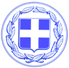                    Κως,11 Ιουνίου 2018ΔΕΛΤΙΟ ΤΥΠΟΥΘΕΜΑ: «Η Μαρίνα της Κω άλλαξε επίπεδο - Αύξηση 20% στις κρατήσεις ελλιμενισμού σκαφών.»Σε σταθερά ανοδική πορεία η Μαρίνα της Κω και για το 2018, στο οποίο καταγράφεται ήδη μια αύξηση στις κρατήσεις ελλιμενισμού σκαφών της τάξεως του 20%.Σε μια εποχή που ο θαλάσσιος τουρισμός στη χώρα μας αντιμετωπίζει προβλήματα, λόγω της υπερφορολόγησης, η Μαρίνα της Κω, που βραβεύθηκε και ως η δεύτερη καλύτερη Μαρίνα της Ευρώπης, από το διεθνώς αναγνωρισμένο site θαλάσσιου τουρισμού cruisingsea, επιβεβαιώνει τη δυναμική της.Η αύξηση των κρατήσεων στη Μαρίνα της Κω, δεν έγινε από μόνη της.Είναι αποτέλεσμα ενός ολοκληρωμένου σχεδίου προβολής και διεθνών συνεργασιών όπως:-Η στοχευμένη και ισχυρή παρουσία στις  μεγαλύτερες εκθέσεις θαλάσσιου τουρισμού στον κόσμο ( Genoa Boat Show, Amsterdam Mets Trade και Dusseldorf Boat Show )-Η συνεργασία με τις μεγαλύτερες διαδικτυακές πλατφόρμες κρατήσεων (www.marinareservation.com, www.luxberths.com www.my-sea.com,).-Οι στρατηγικές συνεργασίες  της Μαρίνας Κω με τον όμιλο Setur, που εκμεταλλεύεται 11 Μαρίνες στην Τουρκία και τον όμιλο D-MARIN που εκμεταλλεύεται  11 μαρίνες στην Ελλάδα, Τουρκία, Κροατία και Μαυροβούνιο.Η Μαρίνα της Κω άλλαξε επίπεδο.Κοιτάζει πλέον μόνο μπροστά, βάζει αναπτυξιακούς στόχους που όχι απλά τους πετυχαίνει αλλά τους υπερβαίνει.Έχει  ήδη προγραμματιστεί η  παρουσία της Μαρίνας Κω στην Παγκόσμια Έκθεση Θαλάσσιου τουρισμού της Παγκόσμιας Ένωσης Μαρινών  από 25-27/10 που διοργανώνεται για πρώτη φορά στην Ελλάδα, αλλά και η συμμετοχή της στις διεθνείς εκθέσεις του Άμστερνταμ, Βαρκελώνης, Ντουμπάι και Λονδίνου.Γραφείο Τύπου Δήμου Κω